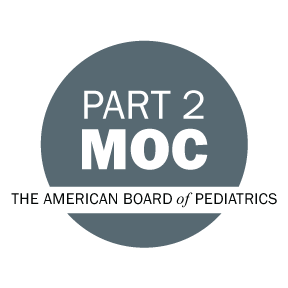 Michigan Chapter American Academy of Pediatrics is pleased to offer the MOC Part 2 sessions,  at MIAAP’s 72nd Annual Conference on Thursday, September 29 at the Sheraton Hotel in Ann Arbor, MI.Prep and ABP Log-In begins at 12:00 p.m. and the session begins promptly at 12:30 p.m. and is expected to be completed by 3:30 p.m. To ensure that you will not encounter any problems during the session, please take a moment prior to the meeting to complete the following steps to register for the ABP Self-Assessment: Please bring your ABP Portfolio username and password; if you do not have one, please establish this credential BEFORE the meeting.  Only ABP diplomats will be eligible to participate and receive credit for this activity.You must be in good standing with the ABP to participate in this activity.  BEFORE the meeting; log on to your ABP Portfolio and verify that you have made the necessary payments toward your MOC credit requirement. ABP Portfolio Log-In Bring a laptop or tablet.  We recommend you login to the assessment on the device you will be using a few days in advance to ensure you will have access.  Please be certain your browser is the most current version of Chrome (Download Chrome) or Firefox (Download Foxfire).You must review resources prior to the session to become familiar with the materials.All resources will also be emailed in advance by Emily Rambo at emily.rambo@miaap.org and can be found on the MIAAP website here: www.miaap.org/moc-2.We will help resolve as many issues as possible prior to the session in an effort to provide a seamless learning experience. If you have any problems or questions prior to the session, please call Emily Rambo at (517) 484-3013.We look forward to seeing you at MIAAP's Annual Conference. 